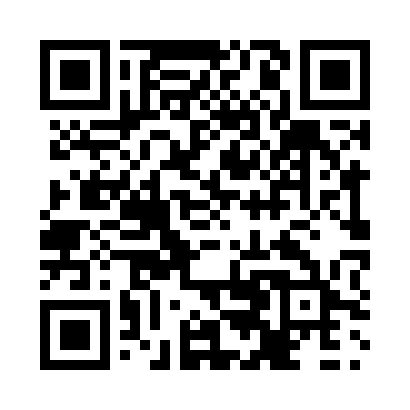 Prayer times for Hunters Home, New Brunswick, CanadaMon 1 Jul 2024 - Wed 31 Jul 2024High Latitude Method: Angle Based RulePrayer Calculation Method: Islamic Society of North AmericaAsar Calculation Method: HanafiPrayer times provided by https://www.salahtimes.comDateDayFajrSunriseDhuhrAsrMaghribIsha1Mon3:355:361:276:519:1711:172Tue3:365:371:276:519:1711:173Wed3:375:371:276:509:1611:164Thu3:385:381:276:509:1611:155Fri3:395:391:276:509:1611:146Sat3:415:391:276:509:1511:147Sun3:425:401:286:509:1511:138Mon3:435:411:286:509:1411:129Tue3:455:421:286:509:1411:1010Wed3:465:421:286:499:1311:0911Thu3:475:431:286:499:1311:0812Fri3:495:441:286:499:1211:0713Sat3:505:451:286:489:1111:0614Sun3:525:461:286:489:1011:0415Mon3:535:471:296:489:1011:0316Tue3:555:481:296:479:0911:0117Wed3:575:491:296:479:0811:0018Thu3:585:501:296:469:0710:5819Fri4:005:511:296:469:0610:5720Sat4:025:521:296:459:0510:5521Sun4:035:531:296:459:0410:5422Mon4:055:541:296:449:0310:5223Tue4:075:551:296:449:0210:5024Wed4:095:561:296:439:0110:4925Thu4:105:571:296:439:0010:4726Fri4:125:591:296:428:5910:4527Sat4:146:001:296:418:5810:4328Sun4:166:011:296:408:5710:4129Mon4:176:021:296:408:5510:3930Tue4:196:031:296:398:5410:3831Wed4:216:041:296:388:5310:36